 Муниципальное автономное дошкольное образовательное учреждение города Нижневартовска детский сад № 48 «Золотой петушок»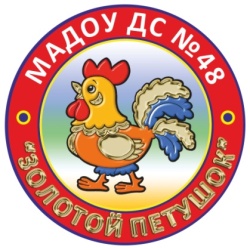 ТВОРЧЕСКИЙ ПРОЕКТ Тема проекта:«ПОЧЕМУ ЛОШАДКА ПОЛОСАТАЯ?»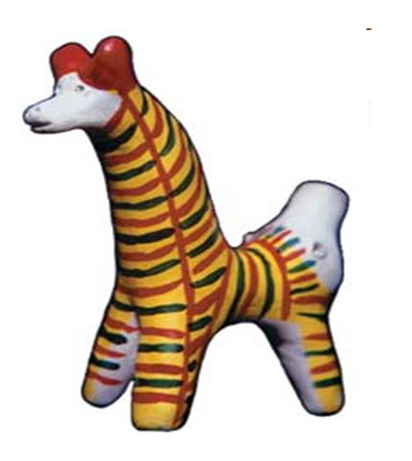    Содержание1. Аннотация        Дошкольное детство - очень  важный  период в  становлении  личности ребенка-дошкольника. Духовно-нравственное воспитание  детей  дошкольного возраста - это широкий контекст социально - личностного развития.Одним из основных средств духовно – нравственного и патриотического воспитания является создание такой образовательной среды, которая позволит осуществить полноценное развитие личности и приобщить ребенка к общечеловеческим ценностям.           Игрушка – это часть культуры народа. Она возникла давно вместе с человеческим обществом. Люди всегда заботились о красоте и занимательности игрушек, предназначенных для игры ребенка. Поэтому, мастера-игрушечники вкладывают в образ игрушки всю свою фантазию, выдумку и изобретательность. Интерес к игрушке у детей дошкольного возраста устойчивый.        Русская народная игрушка имеет огромное значение в воспитании всесторонне развитого человека. Русская - народная игрушка самобытна,  интересна. История народной игрушки начинается в глубокой древности. Она связана с творчеством народа, с народным искусством, с фольклором.         Игрушка - одна из самых древнейших форм творчества, на протяжении веков она изменялась вместе со всей народной культурой, впитывая в себя ее национальные особенности и своеобразие.        Наш проект позволит:зародить интерес к русской народной игрушке, народно-прикладному искусству, промыслам, освоить искусство изготовления игрушки своими руками, элементы росписи;привить уважение к истории России;пополнить предметно развивающую среду;вложить частичку своей души в игрушку, стать мастерами.        В рамках проекта дети совместно с родителями под руководством педагога получат знания о Филимоновской  игрушке.        Основные преимущества этого проекта:формирование интереса к различным профессиям, к истории народного творчества, уважения к людям труда;формирование умения видеть прекрасное в жизни и передавать его в своих творческих работах;развитие творческой и трудовой активности, художественного вкуса, интереса к искусству своего народа, его истории и традициям.2. Паспорт проекта3. План работыПодготовительный этап  Проблемная ситуация. Определение цели, задач. Совместное составление плана. Распределение ролей, заданий.Основной этап2.1 Развитие проекта. Сбор информации, работа по поиску материалов.  Выполнение дидактических заданий.    Выполнение практических заданий.    Заключительный этап  3.1 Подведение итогов. Представление результатов.    3.2 Создание презентации по результатам проекта.4. Описание работы            Актуальность	  Приобщение ребенка к родной культуре, должно стать неотъемлемой частью воспитания ребенка. Национальные игрушки являются предметами, впервые пробуждающими душу ребенка, воспитывающими в нем чувство красоты и любознательности. В детском саду с раннего возраста малыши знакомятся с такими народными игрушками как пирамидки, матрешки, вкладыши, каталки, качалки, игрушки-забавы. В дошкольном возрасте начинается знакомство детей с декоративно-прикладным искусством Хохломы, Городца, Дымковской, Филимоновской игрушками. Ребят приобщают к устному народному творчеству, народным играм и хороводам. Таким  образом,  актуальность проекта обусловлена большой значимостью воспитания нравственно — патриотических чувств у дошкольников в современном обществе.       Проблема Однако, не секрет, что представления у детей о русской культуре бывают, отрывочны и поверхностны. В наше время мало внимания уделяется знакомству детей и с различными видами декоративно-прикладного искусства, и с народными традициями. Недостаточно формируются условия приобщения детей к народному творчеству с использованием, например, Филимоновской игрушки.Однажды  дети  спросили меня: «А почему эта лошадка полосатая?» И именно этот вопрос  заставил меня задуматься над тем, что и для детей этот вопрос будет интересен.   Действия педагога Созрела необходимость вовлечения детей в обсуждение проблемы, в помощи в определении цели совместной работы, задач, плана действий, распределении заданий.Выполнение           Дети   вместе с педагогом придумывают план, как осуществить практическое применение знаний о Филимоновских игрушках, желание больше узнать о творчестве русских мастеров, об истории  промыслов. Ведь занятия декоративным рисованием  и лепкой могут научить детей воспринимать прекрасное и доброе, научат любоваться красотой. Дети  совместно  с  педагогом внедряют  в  работу  разработанный  план.Этапы реализации проектаПодготовительный этап  - Составление  и обсуждение  со  всеми   участниками  проекта поэтапного плана работы;- Анализ  проблемы: что уже  есть и что надо  сделать;- Создание  банка  идей  и  предложений;- Подбор  методической, справочной, энциклопедической и художественной  литературы по выбранной  тематике  проекта;- Подбор  необходимого  оборудования и  пособий  для  практического  обогащения проекта.  2.Основной этап4. Результат работы над проектом1.	Сформирована база знаний у детей об истории возникновения Филимоновской игрушки. 2.	Сформирован интерес к  произведениям народных мастеров, к истории  промысла  и уважительное отношение к ним.3.	Умеют работать сообща в коллективе.4.	Умеют самостоятельно выполнять действия по плану. 5.	Имеют навыки рассуждения, наблюдения.6.	Родители заинтересованы в результативности детской деятельности.  6. Список  используемых  ресурсовАлексеев В.Б. Филимоновская игрушка//Молодой коммунар. 1981. Бардина Р.А. Художественные изделия из керамики: Филимоновская игрушка // Изделия художественных народных промыслов и сувениры. М., 1986. 152-153.Богуславская И. Я. Русская глиняная игрушка. — М.: Искусство, 1975.Богуславская И.Я. Русское народное искусство. Л., 1968. Богуславская И.Я. Фигурки из глины //Добрых рук мастерство: Произведения народного искусства в собраниях ГРМ. 2-е изд., переработанное и дополненное. Л., 1981. 301. Волкова P. Филимоновская игрушкаУ/Сельский календарь. ., 1983.Павлова Т.В. Филимоновский промысел: Методическая разработка для студентов. Изд. 2-е, переработанное. Новомосковск, 2000.Попова О.С, Каплан Н.И. Русские художественные промыслы. М.: Знание, 1984. 144 с.Соломенникова О.А. Радость творчества. Ознакомление детей 5-7 лет с народным искусством. – 2-е изд. испр. И доп. – М.: Мозаика-Синтез, 2005. – 168 с. Тарановская Н. Филимоновская игрушка. Л., 1981.Успенская О. О русской народной игрушке// Декоративное искусство. 1968. № 10. 12-16. Халезова. Н. Б. "Народная пластика и декоративная лепка в детском саду" Пособие для воспитателя.— М.: Просвещение, .Черкашина Л. Сказ про филимоновскую свистульку//Огонек. 1987. № 1. 8. 14.Источник видео: youtube.comРуководитель проекта: воспитатель Тухбатуллина Гульназ Сагмановна1. Аннотация ....................................................................................................2
2. Паспорт проекта ………....… .....................................................................3
3. План работы по проекту .............................................................................44. Описание работы по проекту......................................................................55.Результат работы над проектом .................................................................10
6.Список используемых ресурсов..................................................................10
ТемаПочему лошадка полосатая?Образовательная областьХудожественно - эстетическое  развитиеЦельЭстетическое воспитание дошкольников через восприятие красивого мира русской - народной игрушки.ЗадачиОбразовательные:Расширить представление о ремесле игрушечных дел мастеров.Закреплять  знания  о  Филимоновской игрушки.Закреплять  практические  приемы росписи Филимоновской  игрушки.Развивающие:Развивать чувство цвета, композиционные умения;  Развивать у ребенка готовность самостоятельно           и             эффективно решать задачи.Воспитательные:Воспитывать любовь к народному творчеству,уважение к работе народных мастеров; Дать возможность детям почувствовать себя народными мастерами.НовизнаОсознание специалистами дошкольных учреждений особой роли и возможностей игрушки в формировании социального опыта дошкольников и готовность к их реализации в воспитании детей. Сроки реализации2  месяца РезультатДля педагога:Освоение проектного метода. Повышение уровня педагогической компетентности, профессиональный рост.Повышение качества работы с детьми через использование различных видов деятельности.Для  детей:У  детей  сформирован интерес  к игрушкам народного промысла.Сформированы  умения выделяют характерные средства выразительности Филимоновской игрушки: элементы узора, колорит, сочетание цветов, композицию цветовых пятен, симметрию и ассиметрию в узоре и т.п.Сформированы  умения лепить изделия, используя разнообразные способы и приемы.Воспитанники самостоятельно и творчески применяют умения и навыки, полученные на занятиях в самостоятельной художественной деятельности.Сформированы умения  работать в коллективе, планировать свою деятельность.Сформированы  предпосылки  интереса  к познанию истории и своего прошлого.Для родителей:Партнерские отношения родителей и педагогов в совместной организации жизни группы. Описание Описание Фотография  продукта и (или) обобщенные  выводы  по  исследованию Август –2019г.Август –2019г.Август –2019г.1.Знакомство с творчеством филимоновских мастеров.1.Знакомство с творчеством филимоновских мастеров.Познакомить детей с творчеством Филимоновских мастеров. Расширять представления о народной игрушке.Воспитывать уважительное отношение к народным мастерам.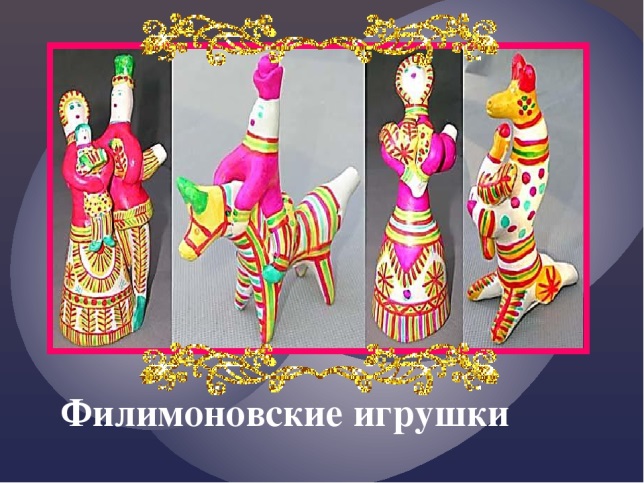 2.Чтение стихов о народных промыслах.2.Чтение стихов о народных промыслах.Развивать связную речь. Обогащать словарный запас детей.  Развивать интерес к русской культуре.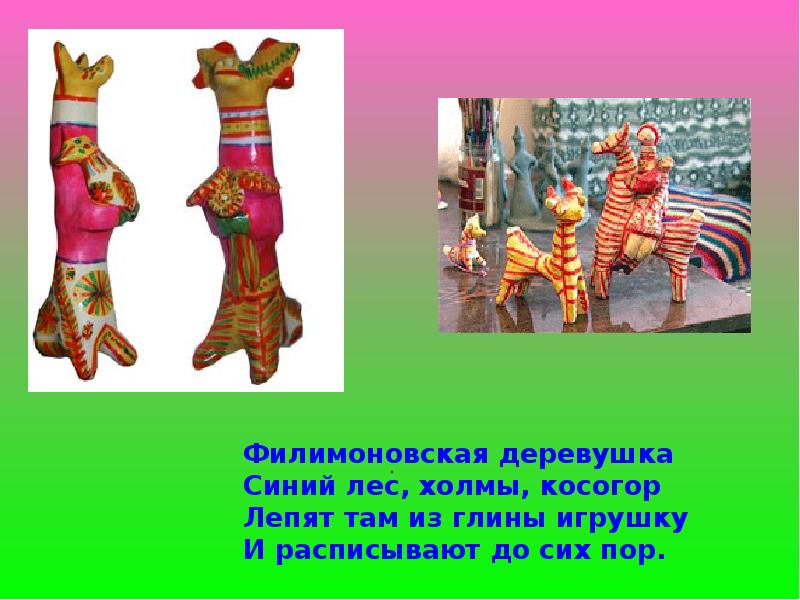 3.Рассматривание альбома «Филимоновская роспись»3.Рассматривание альбома «Филимоновская роспись»Знакомство с цветами и узорами, используемыми для росписи филимоновских игрушек.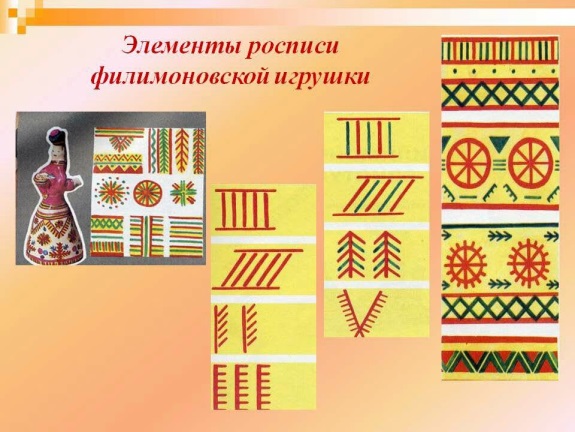 4.Дидактическая игра: «Продолжи узор».4.Дидактическая игра: «Продолжи узор».Развивать память,  внимание, логическое мышление, эстетический вкус.5.Разучивание пословиц и поговорок о труде.5.Разучивание пословиц и поговорок о труде.Обогащать словарный запас детей.  Развивать интерес к устному народному творчеству.6. Рисование филимоновских элементов: полосок, елочек, цветов.6. Рисование филимоновских элементов: полосок, елочек, цветов.Закреплять знания детей о творчестве филимоновских мастеров. Познакомить с выполнением простейших элементов филимоновской росписи – полосок, елочек и цветов. Воспитывать аккуратность в выполнении работы. 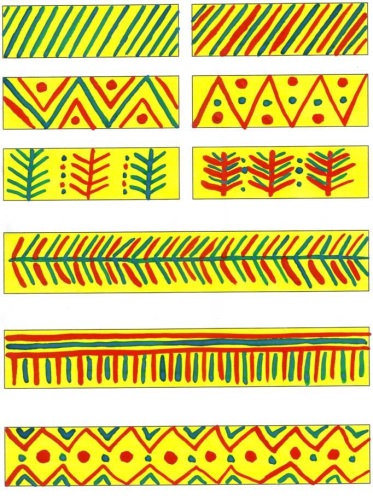 7.Совместно с  родителями  подбор материала  мини-музея «Филимоновское чудо»7.Совместно с  родителями  подбор материала  мини-музея «Филимоновское чудо»Заинтересовать родителей в результативности детской деятельности.  8.Роспись бумажного силуэта Филимоновской лошади.8.Роспись бумажного силуэта Филимоновской лошади.Показать особенности выполнения росписи  бумажного силуэта лошади. Развивать творчество и фантазию; учить подбирать для росписи нужные цвета; формировать эстетический вкус.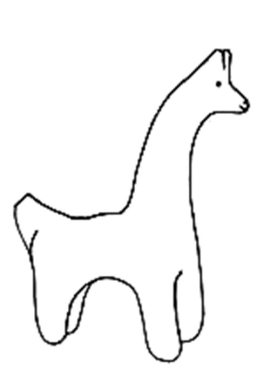 9.Дидактическая игра «Собери игрушку из частей».9.Дидактическая игра «Собери игрушку из частей».Развивать интерес  детей к   филимоновским игрушкам , способствовать развитию памяти,  внимания, логического  мышления.	Сентябрь – 2019г.	Сентябрь – 2019г.	Сентябрь – 2019г.1. Ознакомление с окружающимБеседа:«Путешествие к мастерам Филимоновской игрушки». Расширять представления детей о многообразии филимоновской игрушки. Показать особенности выполнения росписи различных бумажных силуэтов. Развивать творчество и фантазию; учить подбирать для росписи нужные цвета; 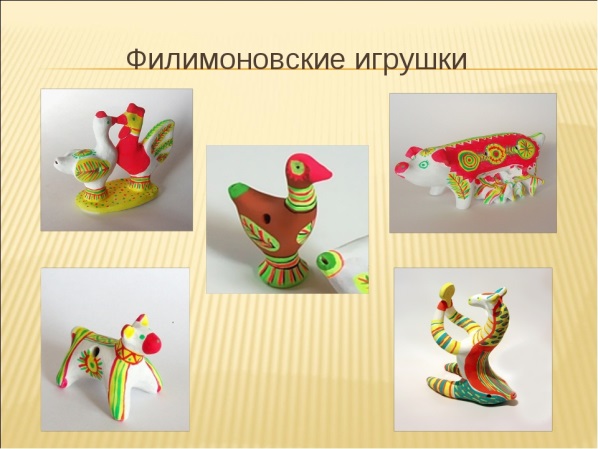 Расширять представления детей о многообразии филимоновской игрушки. Показать особенности выполнения росписи различных бумажных силуэтов. Развивать творчество и фантазию; учить подбирать для росписи нужные цвета; 2.Чтение «Филимоновский козлик» Сидорова ГалинаРазвивать связную речь. Обогащать словарный запас детей.  Развивать интерес к русской  культуре.Развивать связную речь. Обогащать словарный запас детей.  Развивать интерес к русской  культуре.3.Просмотр видео: «Мастер- класс по лепке Филимоновских игрушек».Показать особенности лепки разных игрушек –свистулек.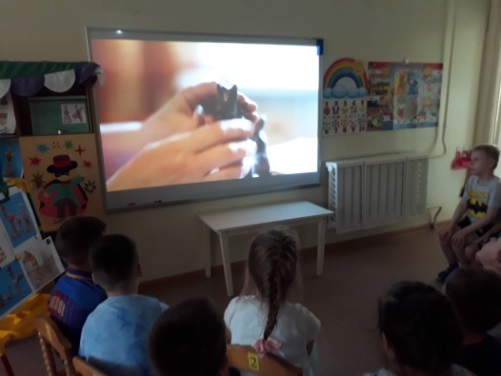 Показать особенности лепки разных игрушек –свистулек.4.Рассматривание схемы лепки Филимоновской лошадки.Просмотр  последовательности   лепки лошадки.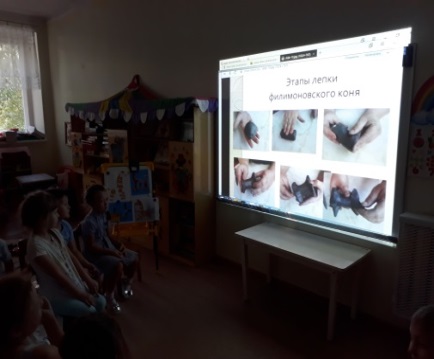 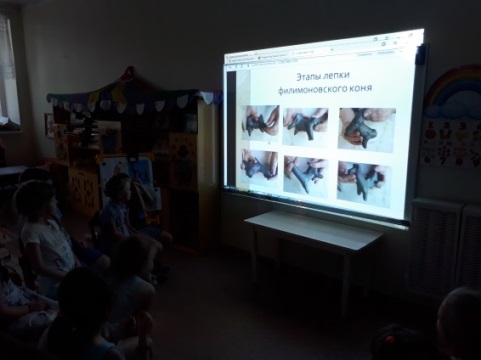 Просмотр  последовательности   лепки лошадки.5. Лепка  Филимоновской лошадки.Показать особенности лепки игрушки-свистульки.Учить добиваться точности в передаче формы; использовать усвоенные приемы соединения деталей игрушки, сглаживания мест скрепления. Развивать мелкие движения руки. Формировать эстетические чувства при восприятии народной игрушки.Показать особенности лепки игрушки-свистульки.Учить добиваться точности в передаче формы; использовать усвоенные приемы соединения деталей игрушки, сглаживания мест скрепления. Развивать мелкие движения руки. Формировать эстетические чувства при восприятии народной игрушки.6. Оформление книжек-малышек: «Филимоновская ярмарка», «Полосатые лошадки».  Учить работать сообща в коллективе, самостоятельно выполнять действия по плану.Воспитывать интерес к книгам.Учить работать сообща в коллективе, самостоятельно выполнять действия по плану.Воспитывать интерес к книгам.7.Роспись Филимоновской лошадки.Учить украшать филимоновскими узорами объемную фигуру игрушки. Развивать эстетическое восприятие.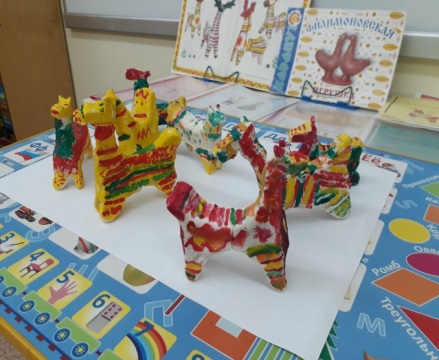 Учить украшать филимоновскими узорами объемную фигуру игрушки. Развивать эстетическое восприятие.8.Оформление выставки : «Филимоновское чудо».Оценка результата совместной деятельности по теме.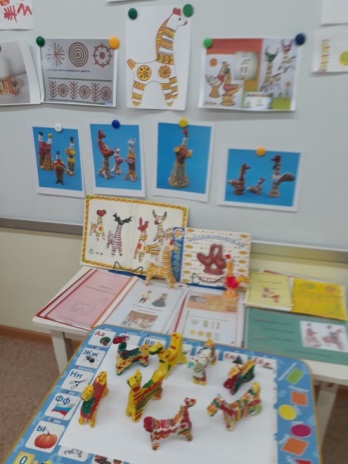 Оценка результата совместной деятельности по теме.3.Заключительный этап3.1.Подведение итогов.3.2 Создание презентации по результатам проекта.3.3.Создание мини-музея «Филимоновское чудо».3.4. Создание  книжки-малышки    «Полосатые лошадки ».3.5.Создание книжки-малышки  «Филимоновская ярмарка».3.6. Создание  альбома  «Филимоновская игрушка»3.Заключительный этап3.1.Подведение итогов.3.2 Создание презентации по результатам проекта.3.3.Создание мини-музея «Филимоновское чудо».3.4. Создание  книжки-малышки    «Полосатые лошадки ».3.5.Создание книжки-малышки  «Филимоновская ярмарка».3.6. Создание  альбома  «Филимоновская игрушка»3.Заключительный этап3.1.Подведение итогов.3.2 Создание презентации по результатам проекта.3.3.Создание мини-музея «Филимоновское чудо».3.4. Создание  книжки-малышки    «Полосатые лошадки ».3.5.Создание книжки-малышки  «Филимоновская ярмарка».3.6. Создание  альбома  «Филимоновская игрушка»